S-T-R-E-T-C-H Your Teaching Workshop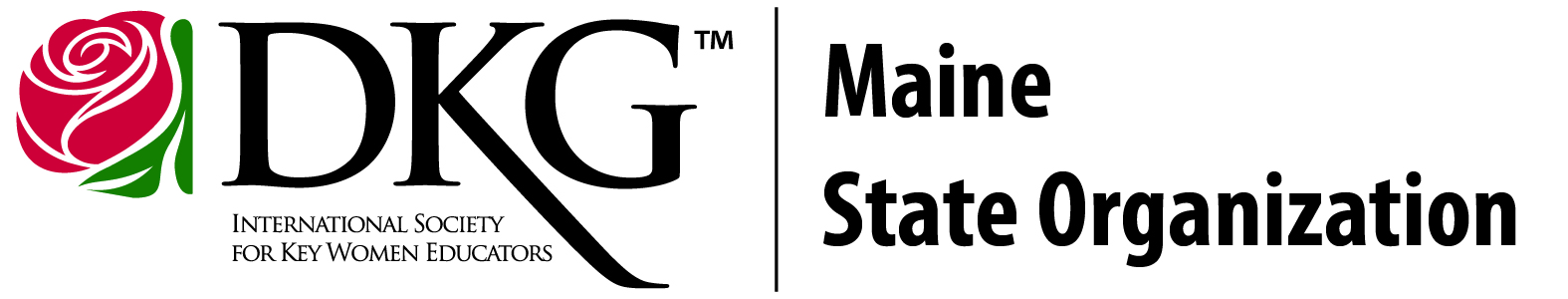 Saturday, April 6, 2024United Technologies Center - Bangor, MaineName:   __________________________________   School: _____________________________Email address:  ______________________________________________Please write your first and second choices for workshops.Session 1:    1) _____________________________    2) _____________________________ Session 2:    1) _____________________________    2) _____________________________ Please check and pay the registration fee that is applicable: _______ Early registration fee (before Mar. 8th) $35.00_______ Registration fee (after Mar. 8th) $45.00_______ Pre-Service Teachers:  $15.00 - Name of your College: _______________________________ DKG members:  $25.00 - Name of your Chapter: ________________________________ Presenter: No fee  As part of the registration fee, lunch WILL be provided. A certificate for 5.5 Contact Hours will be provided.To be guaranteed a lunch of a sandwich, chips, dessert, and beverage, the registration deadline is March 22, 2024.Please note: Due to the solar eclipse on Apr. 8, hotel rooms in the Bangor area may be in demand. We have arranged for a block of rooms at the Bangor Hampton Inn for both Friday night the 5th and Saturday night the 6th. The rate of $115.00 per night includes a continental breakfast. To receive this rate, you must use the group code DKG and reserve by Mar. 22, 2024. Call (207) 300-0151.For general questions and to request dietary accommodations, please contact the workshop coordinator at mishyland@gmail.com.Three ways to submit payment:1. Personal check payable to Maine State DKG and mail with payment.2. School purchase order payable to Maine State DKG.  Please bring a school check on the workshop day.3. EventBrite (online registration)https://www.eventbrite.com/e/s-t-r-e-t-c-h-your-teaching-workshop-tickets-815995694087?aff=oddtdtcreatorOr use QR codes: For Eventbrite			  For MSO website with registration forms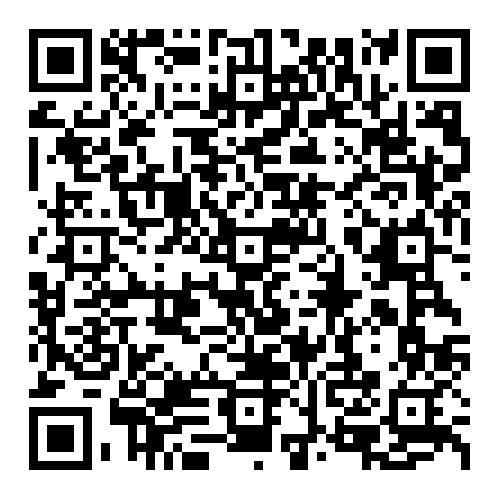 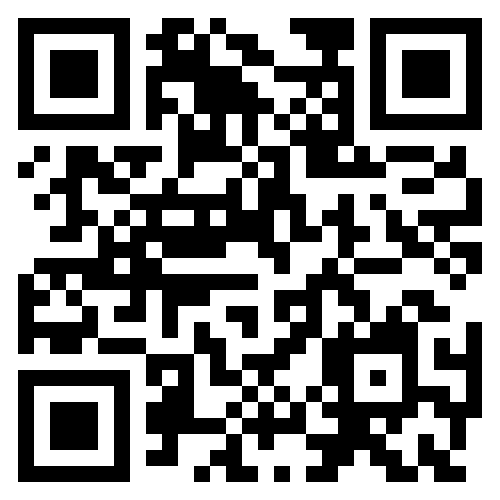 Send your registration to:  Donna Kennison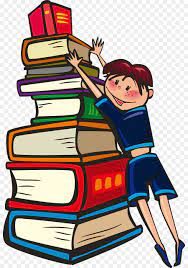 			      3 Forbes Road			      West Paris, ME 04289If you choose, you can email your registration to: mimiken7@gmail.com  and send your fee via snail mail.  If you have any questions regarding workshop registration, please contact registrar Donna Kennison.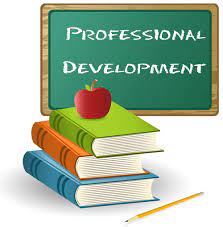 Sponsored by the Maine State Organization of DKG International, a professional organization of women educators promoting professional and personal growth and excellence in education.